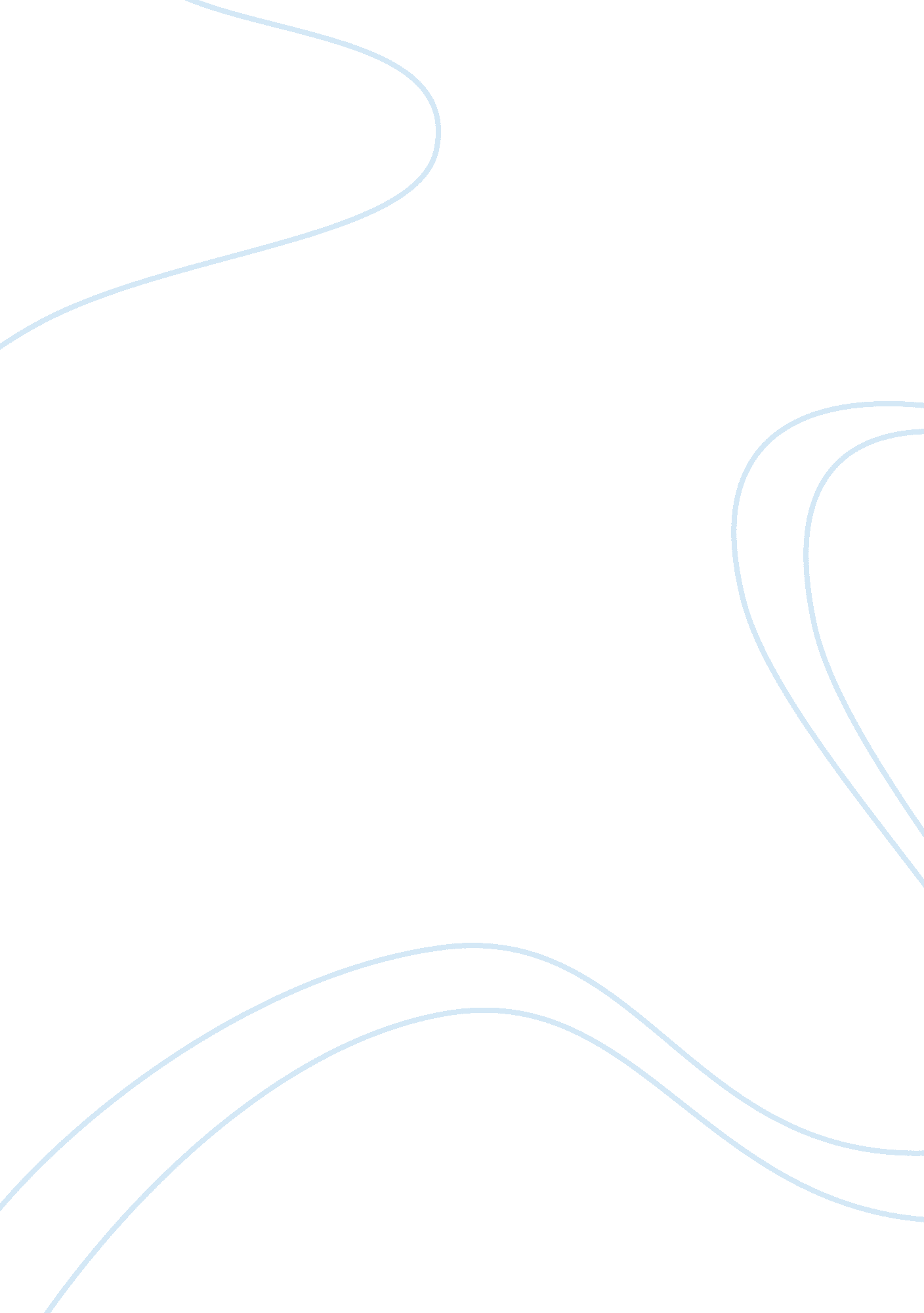 Two short answer comments to a posting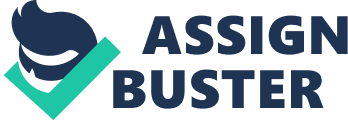 The treatment of the comment grounds itself on the fact of a cynic view of what could happen should there be an abandonment of the Kims in its hold on North Korea. This is not without its merit as there are definitely apprehensions that would be brought on the possibility of North Korea’s fallout. But what it does emphasize is rather superfluous attempt to blow into larger proportions human issues that are already under our noses. The anxiety over who will secure the Weapon of Mass Destructions, where will people go and who would provide the food that they need is rather a pessimistic outlook that circumvents the fact of the possibility of how easily Nuclear warfare could make such issues miniscule in comparison. There is almost this tendency to actually want Korea to remain reclusive. A reservation that their silence, coupled with high hopes that they will not cause harm, is a better situation for the whole of the world. These inconsistencies may be perceived as nothing less than provocation and quite considerable, in parallel to the comment which delves in overanalyzing a hypothetical that leads to rhetoric. Nothing is really accomplished. It is nothing more than redundant exercise of foreseeable prospective. The recent development of a probable change in leadership serves as a trigger to renewed talks on what could happen. As Andrei Lankov was quoted saying “ He will be a dictator, but merely a rubber-stamping dictator. This is what the people in the positions of power want” (McDonald 2010). If this were to happen, then nothing really changes and U. S., China and all other countries may just again fall to its habit of waiting, as it had done up to this point. 2. The second comment is, in a manner of speaking, the other side of the coin. It recognizes what North Korea has been irked about for a long time, that the United States does not take it seriously. A recognition even Iran had been given. It is not unfounded to say that this is to a great degree a battle of power. “ North Korea doesn't just want the bomb. It wants to be accorded the status and prestige of a nuclear power” (Cha 2009). I cannot help but remember the fall of Hiroshima and Nagasaki. How up to this day it cannot fully be said that they have fully recovered for the bombing done during the Second World War. Japan had suffered irreparable damage and astonishment due to the unanticipated event. All hopes point that North Korea abandons all efforts in its tinkering with WMDs. Bibliography Cha, Victor. " Up Close and Personal, Here's What I Learned." Washington Post. June 14, 2009. http://www. washingtonpost. com/wp-dyn/content/article/2009/06/12/AR2009061202685. html (accessed February 7, 2011). McDonald, Mark. " Kim's Son Elevated Before Meeting." The New York Times. September 27, 2010. http://www. nytimes. com/2010/09/28/world/asia/28korea. html? _r= 1 (accessed February 9, 2011). USTREAM. Preparing for Instability in North Korea: U. S. - China - South Korea Coordination. May 7, 2010. http://www. ustream. tv/recorded/6723656#utm_campaigne= synclickback&source= http://csis. org/multimedia/video-preparing-instability-north-korea-us-china-south-korea-coordination&medium= 6723656 (accessed February 7, 2011). 